 Einreichformular„Tierschutzpreis des Landes Steiermark 2018“Bitte senden Sie dieses Einreichformular gemeinsam mit weiterführenden Unterlagen (zB. Fotos) bis längstens 30. Juli 2018 an: tierschutzpreis@stmk.gv.atDatenschutzrechtliche Bestimmungen 1. Die Förderungswerberin/Der Förderungswerber nimmt zur Kenntnis, dass der Förderungsgeber ermächtigt ist, alle im Förderungsantrag enthaltenen, die Förderungswerberinnen/Förderungswerber und Förderungsnehmerinnen/Förderungsnehmer betreffenden personenbezogenen Daten gemäß Art. 6 Abs. 1 lit. b Datenschutz-Grundverordnung für Zwecke der Anbahnung und des Abschlusses des Förderungsvertrages automationsunterstützt zu verarbeiten. 2. Die gemäß Z 1 verarbeiteten Daten werden in Anlehnung an die steuerrechtlichen Vorgaben sieben Jahre gespeichert. 3. Die Förderungswerberin/Der Förderungswerbers nimmt zur Kenntnis, dass auf der Datenschutz-Informationsseite des Förderungsgebers (https://datenschutz.stmk.gv.at ) alle relevanten Informationen insbesondere zu folgenden sie/ihn betreffenden Punkten veröffentlicht sind:zu den ihr/ihm zustehenden Rechten auf Auskunft, Berichtigung, Löschung, Einschränkung der Verarbeitung, Widerruf und Widerspruch sowie auf Datenübertragbarkeit; zum dem ihr/ihm zustehenden Beschwerderecht bei der Österreichischen Datenschutzbehörde; zum Verantwortlichen der Verarbeitung und zum Datenschutzbeauftragten. 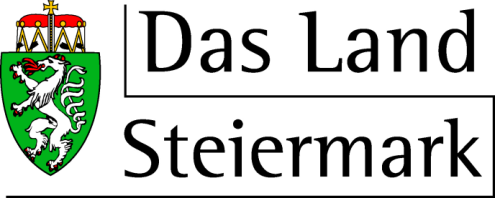 Amt der Steiermärkischen LandesregierungAbteilung 13 – Umwelt und RaumordnungzH. Frau Sabine HaiderStempfergasse 78010 Grazper E-Mail:tierschutzpreis@stmk.gv.atAmt der Steiermärkischen LandesregierungAbteilung 13 – Umwelt und RaumordnungzH. Frau Sabine HaiderStempfergasse 78010 Grazper E-Mail:tierschutzpreis@stmk.gv.at Umwelt und RaumordnungFür Rückfragen: Sabine Haider
Tel.:	0316/877-3101
Fax:	0316/877-3490
E-Mail: abteilung13@stmk.gv.at Angaben zum/zu den Einreichenden:Angaben zum/zu den Einreichenden:Eingereicht von:Vor- und Familienname der Kontaktperson (bei Personengruppen, Vereinen, Bildungseinrichtungen, etc.) bzw. Erziehungsberechtigte/r bzw. obsorge-berechtigter Elternteil bei Kindern und Jugendlichen:bei Vereinen weiters:ZVR:      Gründungsjahr:      Anschrift und Kontaktdaten:PLZ, Ort, Straße, Hausnr.:Anschrift und Kontaktdaten:Telefon/Mobiltelefon:      E-Mail-Adresse:      Bankverbindung:IBAN:      BIC:      lautend auf:      Titel des Projekts oder der Tätigkeit für den Tierschutz bzw. zur Verbesserung des TierwohlsNähere Beschreibung des Projekts/der Tätigkeit(Besonderheiten, welche Idee stand dahinter, wesentliche Inhalte bzw. damit verfolgtes Ziel im Bereich des Tierschutzes bzw. zur Verbesserung des Tierwohls)Resultate/Erfolge(Was hat sich Ihrer Meinung nach durch das Projekt bzw. die Initiative zum Wohl der Tiere verbessert?)Finanzierung – Quelle und KostenFinanzierung – Quelle und KostenQuelle (wer?):      Höhe der Kosten: €      Weiterführende Unterlagen, die das Projekt/die Leistung verdeutlichen und für die Jury leichter nachvollziehbar machen, sind bitte hier anzuführen und als Anhang (in der Beilage) zu übermitteln (max. Datenvolumen = 7 MB)Weiterführende Unterlagen, die das Projekt/die Leistung verdeutlichen und für die Jury leichter nachvollziehbar machen, sind bitte hier anzuführen und als Anhang (in der Beilage) zu übermitteln (max. Datenvolumen = 7 MB)Fotos, BildmaterialSonstiges:     ,      (Ort, Datum)(Unterschrift bzw. vereinsmäßige Zeichnung)